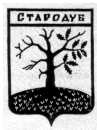 Российская ФедерацияБРЯНСКАЯ ОБЛАСТЬСОВЕТ НАРОДНЫХ ДЕПУТАТОВ СТАРОДУБСКОГО МУНИЦИПАЛЬНОГО ОКРУГАРЕШЕНИЕот  29.11.2021г. № 164г. СтародубО земельном налоге на территорииСтародубского муниципального округа Брянской областиВ соответствии с главой  31 «Земельный налог» части второй Налогового кодекса Российской Федерации, руководствуясь Федеральным законом от 06.10.2003г. N 131-ФЗ "Об общих принципах организации местного самоуправления в Российской Федерации", Законом Брянской области  от 29.05.2020 г. №47-З "Об объединении муниципальных образований, входящих в состав Стародубского муниципального района, с муниципальным образованием города Стародуб со статусом городского округа и внесении изменений в отдельные законодательные акты Брянской области", Совет народных депутатов Стародубского муниципального округа Брянской области решил:1.Ввести земельный налог (далее - налог) на территории  муниципального образования «Стародубский муниципальный округ Брянской области».2. Установить:2.1. Налоговые ставки:2.1.1.  В размере 0,3 процента в отношении земельных участков:- отнесенных к землям сельскохозяйственного назначения или к землям в составе зон сельскохозяйственного использования в населенных пунктах и используемых для сельскохозяйственного производства;- занятых жилищным фондом и объектами инженерной инфраструктуры жилищно-коммунального комплекса (за исключением доли в праве на земельный участок, приходящейся на объект, не относящийся к жилищному фонду и к объектам инженерной инфраструктуры жилищно-коммунального комплекса) или приобретенных (предоставленных) для жилищного строительства (за исключением земельных участков, приобретенных (предоставленных) для индивидуального жилищного строительства, используемых в предпринимательской деятельности);- не используемых в предпринимательской деятельности, приобретенных (предоставленных) для ведения личного подсобного хозяйства, садоводства или огородничества, а также земельных участков общего назначения, предусмотренных Федеральным законом от 29 июля 2017 года N 217-ФЗ "О ведении гражданами садоводства и огородничества для собственных нужд и о внесении изменений в отдельные законодательные акты Российской Федерации";- ограниченных в обороте в соответствии с законодательством Российской Федерации, предоставленных для обеспечения обороны, безопасности и таможенных нужд.2.1.2. В размере 1,5 процента в отношении прочих земельных участков.2.2.   Налоговые льготы, основания и порядок их применения:2.2.1. Освобождаются от налогообложения следующие категории налогоплательщиков:а) молодые семьи (когда оба супруга не достигли 30-летнего возраста), имеющие 3 и более детей, в отношении одного земельного участка, занятого жилищным фондом или приобретенного (предоставленного) для индивидуального жилищного строительства, личного подсобного хозяйства, садоводства, огородничества или животноводства, а также дачного хозяйства, на основании свидетельства о браке, документов, удостоверяющих личности супругов, свидетельств о рождении детей;б) инвалиды I и II группы инвалидности, инвалиды с детства в отношении одного земельного участка, занятого жилищным фондом или приобретенного (предоставленного) для индивидуального жилищного строительства, личного подсобного хозяйства, садоводства, огородничества или животноводства, а также дачного хозяйства;в) дети-сироты, дети, оставшиеся без попечения родителей, в отношении одного земельного участка, занятого жилищным фондом или приобретенного (предоставленного) для индивидуального жилищного строительства, личного подсобного хозяйства, садоводства, огородничества или животноводства, а также дачного хозяйства;г) дошкольные образовательные учреждения, образовательные учреждения (начального общего, основного общего, среднего (полного) общего образования), дополнительные образовательные учреждения, получающие финансирование из бюджета Стародубского муниципального округа.д) физические лица: инвалиды и участники ВОВ 1941-1945 г.г., а также ветераны и инвалиды боевых действий, семьи погибших (умерших) инвалидов и участников ВОВ, ветеранов боевых действий, состоящих на иждивении и получающих пенсию по случаю потери кормильца в соответствии с пенсионным законодательством Российской Федерации.Для перечисленных категорий налогоплательщиков - физических лиц льгота применяется в отношении только одного земельного участка (по их выбору), находящегося в собственности, постоянном (бессрочном) пользовании или пожизненном наследуемом владении и не используемого налогоплательщиком в предпринимательской деятельности.Налогоплательщики - физические лица, имеющие право на налоговые льготы, в том числе в виде налогового вычета, установленные законодательством о налогах и сборах, представляют в налоговый орган по своему выбору заявление о предоставлении налоговой льготы, а также вправе представить документы, подтверждающие право налогоплательщика на налоговую льготу.3. Признать утратившими силу: Решение Стародубского городского Совета народных депутатов от 02.08.2005 года № 81  "О земельном налоге» (в ред. Постановления Стародубского городского Совета народных депутатов от 07.10.2005 N 96,  Решений Стародубского городского Совета народных депутатов от 02.02.2007 N 270, от 28.02.2008 N 441, от 11.09.2008 N 508, от 17.10.2008 N 535, от 14.11.2008 N 537, от 30.04.2009 N 30, Решений Совета народных депутатов г. Стародуба от 28.10.2010 N 242, от 26.04.2011 N 299, от 29.06.2011 N 316, от 05.06.2012 N 429, от 04.04.2013 N 489, от 20.05.2013 N 496, от 26.11.2013 N 29, от 27.06.2014 N 83, от 29.06.2015 N 162, от 29.12.2015 N 211, от 28.04.2017 N 328, от 24.11.2017 N 363, от 19.06.2018 N 398, от 29.11.2019 N 111, от 24.12.2020 N45) , Решение Воронокского сельского Совета народных депутатов от 08.11.2019 г. № 24 «О земельном налоге», Решение Меленского сельского Совета народных депутатов от 13.11.2019 г. № 40 «О земельном налоге»,Решение Понуровского сельского Совета народных депутатов от 13.11.2019 г. № 23 «О земельном налоге», Решение Запольскохалеевичского сельского Совета народных депутатов от 14.11.2019 г. № 38 «О земельном налоге», Решение Десятуховского сельского Совета народных депутатов от 08.11.2019 г. № 39 «О земельном налоге».4.Настоящее Решение вступает в силу не ранее чем по истечении одного месяца со дня его официального опубликования и не ранее первого числа очередного налогового периода по земельному налогу.5. Настоящее Решение опубликовать на официальном сайте администрации Стародубского муниципального округа, сайте Совета народных депутатов Стародубского муниципального округа Брянской области, сайте Финансового управления администрации Стародубского муниципального округа Брянской области в сети Интернет.Заместитель председателя Совета народных депутатов  Стародубского муниципального округа Брянской области                                                                    И. Н. Козин 